	USA SWIMMING	2019 ATHLETE REGISTRATION APPLICATION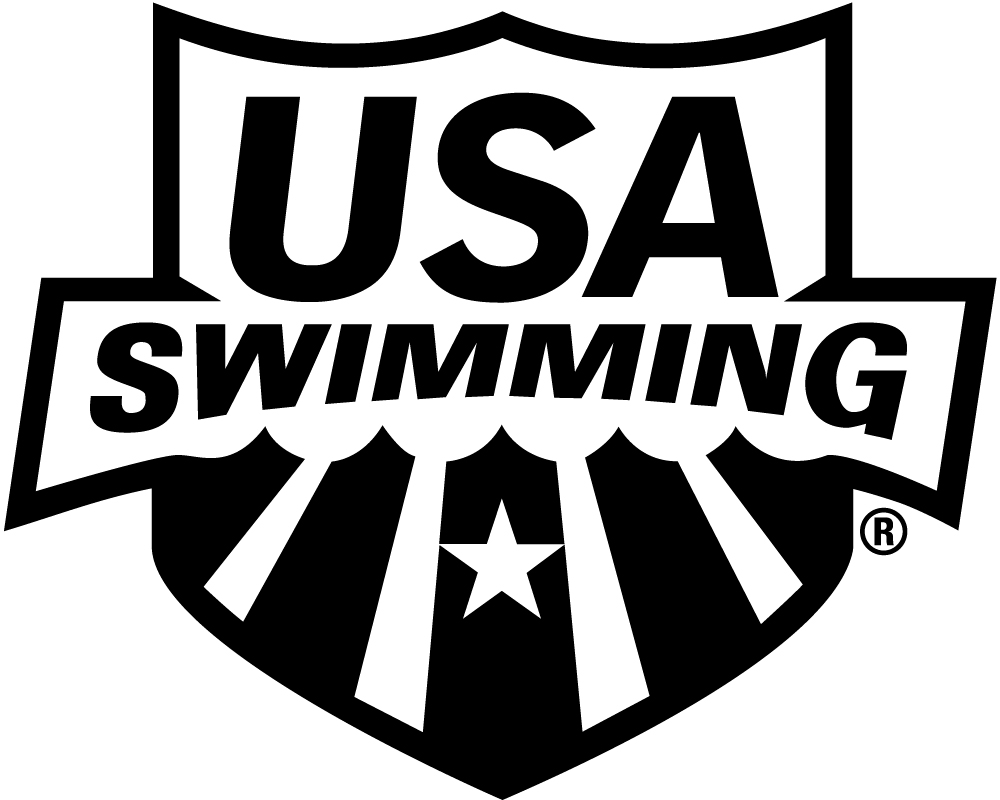 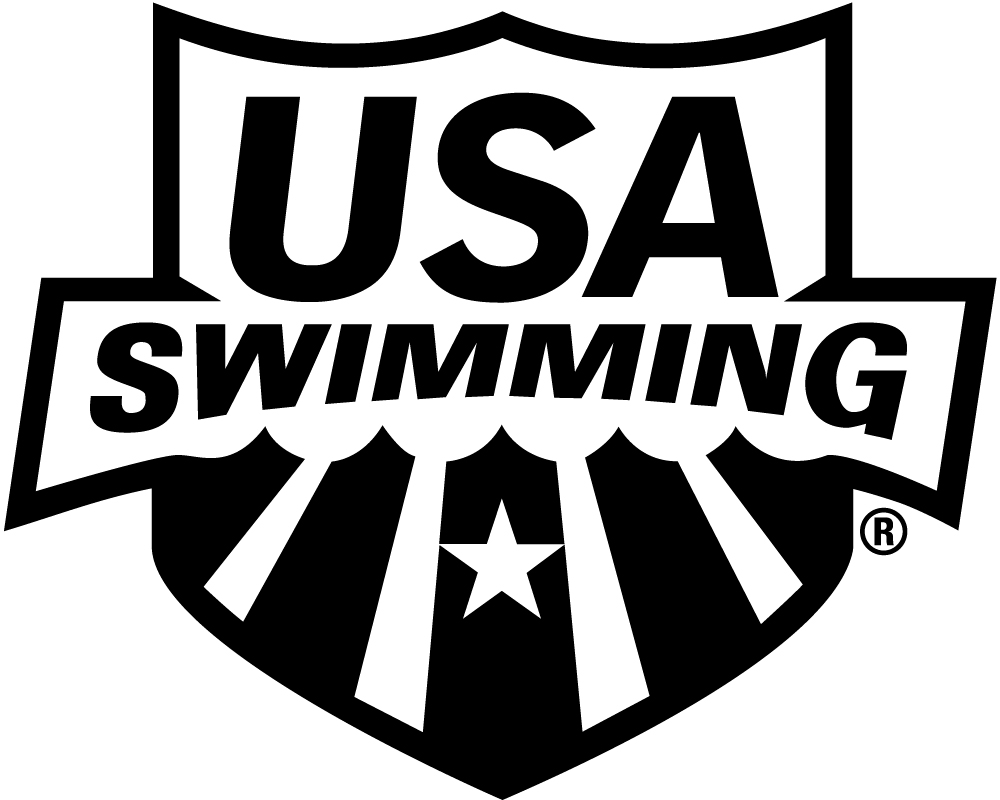 		LSC:  IndianaPLEASE PRINT LEGIBLY  COMPLETE ALL INFORMATION:	LAST NAME	LEGAL FIRST NAME	MIDDLE NAME	PREFERRED NAME	DATE OF BIRTH (MO/DAY/YR)	SEX (M/F)	AGE	CLUB CODE	NAME OF CLUB YOU REPRESENT  (Bill, Beth, Scooter, Liz, Bobby)			If not affiliated with a club, enter “Unattached”	GUARDIAN #1 LAST NAME	GUARDIAN #1 FIRST NAME	GUARDIAN #2 LAST NAME	GUARDIAN #2 FIRST NAME	MAILING ADDRESS	U.S. CITIZEN:	 YES    NO	CITY	STATE	ZIP CODE	AREA CODE	TELEPHONE NO.	FAMILY/HOUSEHOLD E-MAIL ADDRESS		OPTIONAL	 DISABILITY:	RACE AND ETHNICITY (You may	  A.	Legally Blind or Visually Impaired	check up to two choices):	  B.	Deaf or Hard of Hearing	 Q.  Black or African American	  C. 	Physical Disability such as	 R.  Asian	amputation, cerebral palsy,	 S.  White	dwarfism, spinal injury,	 T.  Hispanic or Latino	mobility impairment	 U.  American Indian & Alaska Native  D. 	Cognitive Disability such as	 V.  Some Other Race	severe learning disorder,	 W.  Native Hawaiian & Other Pacific	autism		IslanderHIGH SCHOOL STUDENTS – Year of high school graduation:   	SIGNHERE x				SIGNATURE OF ATHLETE, PARENT OR GUARDIAN	DATE	REG. DATE/LSC USE ONLY 	This form is to returned to YOUR CLUB with payment.  Your club will send one payment to our office for all registrations submitted. Only if you are a true unattached athlete (you do NOT belong to a club) should you send this completed form with payment directly to our office.  Birth certificate copy needed: Indiana Swimming requires all swimmers 18 and Under to submit a COPY of their birth certificate to their club registrar.  Swimmers who do not submit a copy of the birth certificate and subsequently swim in meets, will be assessed a $100 per meet fine for non-compliance/confirmation of age.  Once Indiana Swimming has confirmed the swimmer’s membership with date of birth confirmation, the swimmer will NOT have to resubmit. If you are unsure if Indiana Swimming has your date of birth confirmed from a previous year’s membership, please e-mail Michele@inswimming.org.  Indiana Swimming does accept other forms of date of birth confirmation.  Please see CLUB FORMS section of the website for the Birth certificate Requirements document. This form should be completed for EVERY ATHLETE MEMBER of Indiana Swimming. Completing these forms is a requirement of USA Swimming and gives your club liability insurance and your swimmer some secondary accident insurance. Clubs should keep these signed forms in the club files. Clubs are asked to submit team management software files (Team Manager or Team Unify) to register the athletes. Please e-mail michele@inswimming for questions/details. 